О присвоении  адреса территории, расположенной в административных границах сельского поселения Бельский сельсовет муниципального района Гафурийский район Республики Башкортостан.        Руководствуясь статьями Федерального закона от 06.10.2003 №131-ФЗ (в ред. От 28.12.2013 №443-ФЗ) «Об общих принципах организации местного самоуправления в Российской Федерации», а также в соответствии с Постановлением Правительства Российской Федерации от 19.11.2014 №1221 «Об утверждении Правил присвоения, изменения и аннулирования адресов» администрация сельского поселения  Бельский сельсовет МР Гафурийский район РБ ПОСТАНОВЛЯЕТ:   1.Присвоить  территории, расположенной в административных границах сельского поселения Бельский сельсовет муниципального района Гафурийский район Республики Башкортостан адрес: «Республика Башкортостан, Гафурийский район, Бельский сельсовет, территория 1 автомобильной дороги Толбазы-Красноусольский»   2. Присвоить  территории, расположенной в административных границах сельского поселения Бельский сельсовет муниципального района Гафурийский район Республики Башкортостан адрес: «Республика Башкортостан, Гафурийский район, Бельский сельсовет, территория 2 автомобильной дороги Толбазы-Красноусольский»   3. Зарегистрировать согласно действующего законодательства.Глава сельского поселения:                                           Ахмеров Ю.З.                                                                                                     БАШ?ОРТОСТАН РЕСПУБЛИКА№Ы;АФУРИ РАЙОНЫ МУНИЦИПАЛЬ РАЙОНЫНЫ*БЕЛЬСКИЙ АУЫЛСОВЕТЫ АУЫЛ БИЛ"М"№Е           ХАКИМИ"ТЕБАШ?ОРТОСТАН РЕСПУБЛИКА№Ы;АФУРИ РАЙОНЫ МУНИЦИПАЛЬ РАЙОНЫНЫ*БЕЛЬСКИЙ АУЫЛСОВЕТЫ АУЫЛ БИЛ"М"№Е           ХАКИМИ"ТЕ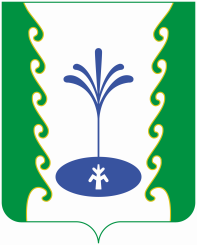 АДМИНИСТРАЦИЯСЕЛЬСКОГО ПОСЕЛЕНИЯБЕЛЬСКИЙ СЕЛЬСОВЕТМУНИЦИПАЛЬНОГО РАЙОНА ГАФУРИЙСКИЙ РАЙОНРЕСПУБЛИКИ БАШКОРТОСТАНАДМИНИСТРАЦИЯСЕЛЬСКОГО ПОСЕЛЕНИЯБЕЛЬСКИЙ СЕЛЬСОВЕТМУНИЦИПАЛЬНОГО РАЙОНА ГАФУРИЙСКИЙ РАЙОНРЕСПУБЛИКИ БАШКОРТОСТАН?АРАРПОСТАНОВЛЕНИЕ04 апрель 2018 й.№1904 апреля  2018 г.